BUILDING BLOCK DATA Species     Brassia verrucosa                          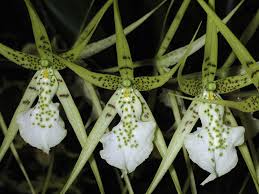 Botanical Varieties : majus, brachiata,                           gigantean, grandiflora, minorSynonyms: Brassia brachiata, B. aristata, B. odontoglossoides, B. longiloba, B. coryandra, B. cowanii, Oncidium verrucosum, O. brachiatumAwards:Other awards and when given: 4 ACM (2005 – 2014) 3 ACC (1992) 4 CC (1988 – 2006) 1 JC (1972)Outstanding clones of species and reason they are considered outstanding:F-1 Hybrids:Progeny:Outstanding progeny and reason they are considered outstanding:Brassidium Pagan Lovesong    60 Awards   32  F-1 offspringThis hybrid brings together the high flower count  and yellow colorof Oncidium and the larger and longer sepals and petals of Brassia. Also Brassia infertility as there are only 3 additional progeny past the F-1.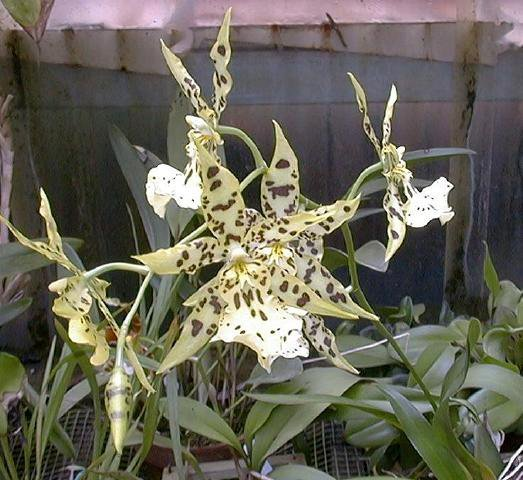 Aliceara Tahoma Glacier     19 Awards    42 F-1 Offspring    72 ProgenyThe color of the background and spotting is beautiful, the texture glistening, the flower count and spacing great.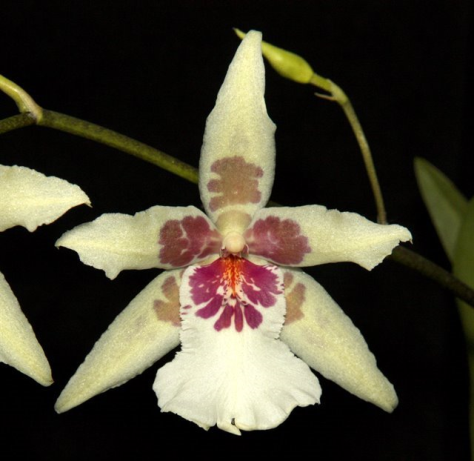 Desirable characteristics which can be passed to progeny:Flower size and spacing, vigor, inflorescence initiation, color and pattern and heat tolerance.Undesirable characteristics which can be passed to progeny:First generation hybrids often pollen sterile, reduced fertility, star-like flower form and sometimes twisted lip. The dilution genes affecting color are apparently stronger in B. verrucosa than the other two building block species.Other information:Pronounced:  gee-ree-ood-ee-AH-naOriginHCCAMFCCCCMCBRCHMTotal     3     7     0     8     0     0    18Years1986 -20061968-19961965-2009Before 19401940-491950-591960-691970-791980-891990-99After 1999      1      1      12      6     17     19     10Before 19401940-491950-591960-691970-791980-891990-99After 1999      1     1     15     41    142     155       251